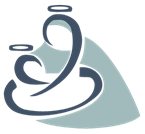 EMENTAS 30 Novembro a 04 Dezembro 2020EMENTAS 07 a 11 Dezembro 20202 a 5 anos2 a 5 anosBebés e 1 anoBebés e 1 anoAlmoçoLancheAlmoçoLanche2ªFECHADOFECHADOFECHADOFECHADO3ªFERIADOFERIADOFERIADOFERIADO4ªSopa de cenouraOvos mexidos com arroz de ervilhasSaladaFrutaLeite Torradas com manteigaSopa de cenouraArroz de brócolos com frango FrutaIogurte com bolacha 5ªSopa de coentrosEmpadão de pescada gratinado no fornoSaladaFrutaIogurtesPão com manteigaSopa de peixe Empadão de pescada FrutaCerelac6ªSopa de legumesPeito de frango no forno c/espargueteSaladaFrutaLeite Pão com manteigaSopa de cenouraPeito de frango com massinhaFrutaIogurte com fruta2 a 5 anos2 a 5 anosBebés e 1 anoBebés e 1 anoAlmoçoLancheAlmoçoLanche2ªFECHADOFECHADOFECHADOFECHADO3ªFERIADOFERIADOFERIADOFERIADO4ªSopa de aboboraCroquetes de carne c/arroz cenouraSaladaFrutaLeitePão com manteigaSopa de aboboraBorrego com arrozFrutaIogurte com bolacha5ªSopa de agriõesMassada de pescadaSaladaFrutaIogurtePão com queijoSopa de peixeMassinha com pescadaFrutaCerelac6ªSopa de legumesPeito de perú estufado c/arroz feijãoSaladaFrutaLeite Pão com manteigaSopa de cenouraPeito de perú com arroz de brócolosFrutaIogurte com fruta